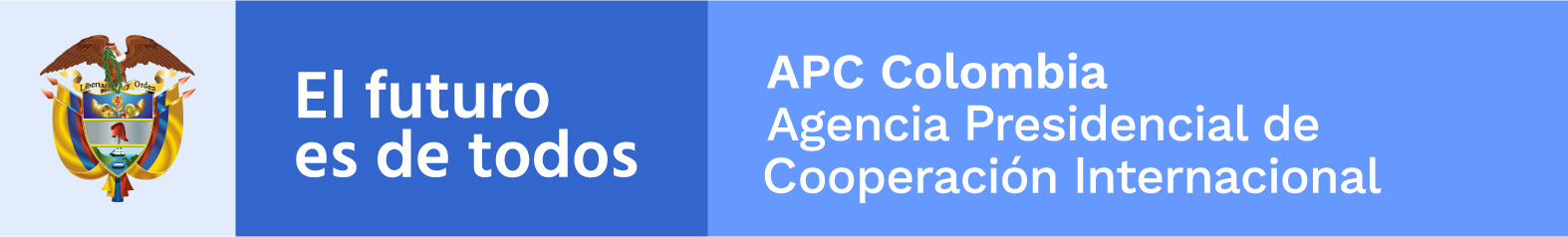 Guión video 16 de octubre, Día Mundial de la AlimentaciónInicia logo animado de APC-Colombia sobre fondo blanco con música corporativa.Baja la música y se queda de fondo, entra la directora general de APC-Colombia, Viviana Manrique Zuluaga.Viviana Manrique Zuluaga: De acuerdo con los estudios de la FAO, los pequeños agricultores producen más del 30% de los alimentos del mundo, a pesar de los desafíos como la pobreza y la falta de acceso a la financiación, la capacitación y la tecnología. En el Día Mundial de la Alimentación hacemos un homenaje a los héroes de la alimentación de todo el mundo que plantan, cultivan, pescan o transportan los alimentos. Destacamos su solidaridad para conseguir que los alimentos saludables lleguen a todos los rincones del planeta, especialmente a los lugares más desfavorecidos y que han resultado más dañados por la crisis del COVID-19.Desde APC-Colombia resaltamos la gran labor de nuestros socios internacionales como la FAO y el Programa Mundial de Alimentos, quienes día a día emprenden acciones para lograr una mejor producción de alimentos y una mejor nutrición sin dejar a nadie atrás.Reiteramos nuestro compromiso con las iniciativas y proyectos de nuestros aliados con el claro objetivo de disminuir el hambre en el mundo, propósito que también busca la Agenda 2030 con su meta de hambre cero.